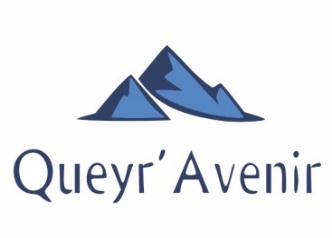 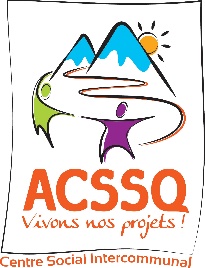 Ce concours a pour but de favoriser les initiatives locales, pour un développement harmonieux et pérenne du territoire. Ce projet est organisé par Queyr’avenir avec le soutien  de  l’ACSSQ.Si votre projet est retenu, vous rencontrerez un jury qui déterminera la répartition des prix selon les modalités présentées dans le règlement.Avoir lu et accepté le règlement du concours ci-joint : le dépôt de dossier vaut acceptation pleine et entière du présent règlement dans sa version octobre 2023Le dossier de candidature devra comprendre :Le dossier Projet rempli, complet, daté et signé Une présentation écrite du projet à l’appréciation du candidatTout élément pouvant servir à valoriser le projet et montrer sa pérennitéAutorisation parentale pour les mineursNom du projet :Coordonnées du porteur de projet :Descriptif rapide du projet :Statuts/forme juridique :Descriptif détaillé du projet :Echéancier / calendrierBudget initial + Budget prévisionnel (recettes/dépenses et pluriannuel)
à joindre impérativement (éventuellement en pièce jointe)Vos compétences / vos atouts :Vos partenaires :Impact social / local du projet :Qu’attendez-vous de Tremplin ? Comment pouvons-nous vous aider ?2 phrases pour nous convaincre :Comment avez-vous connu le concours ?Nom prénomDate de naissanceTéléphone :Mail :Adresse postaleSituation professionnelle actuelleSituation professionnelle actuelleMembres associés :Membres associés :Nom prénomDate de naissanceAdresse postaleSituation professionnelle actuelleTéléphone :Mail : Nom prénomDate de naissanceAdresse postaleSituation professionnelle actuelleTéléphone :Mail :